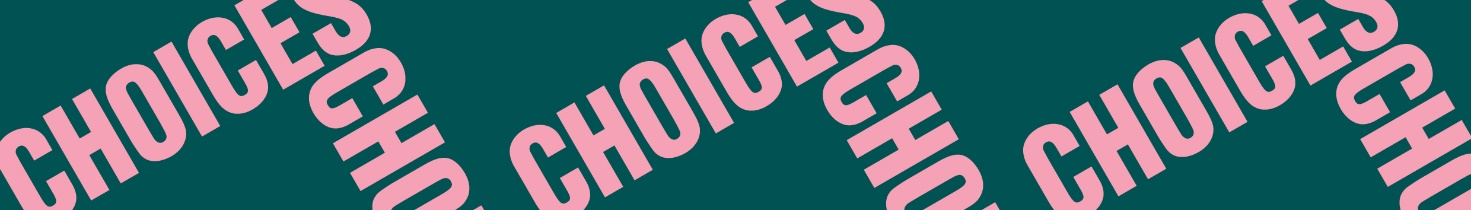 Strangers in a Strange LandThings We Carry on the SeaComprehension 2: Concrete and abstract wordsThe poem is a list with things immigrants carry on their journey. Some of the things are concrete and some of them are abstract. A diploma is, for instance, a concrete word, something you can carry physically, whereas a story is an abstract word, something that can only be carried mentally.  Make two lists with all the concrete and abstract words in the poem. Concrete wordsAbstract wordsDiplomaStory